ZAPOWIEDZIDo zawarcia sakramentu małżeństwa przygotowują się następujące osoby: Adam Semeryło kawaler z Janowa Podlaskiego i Paulina Łukasińska panna z Janowa Podlaskiego – ZAPOWIEDŹ 13 Niedziela Wielkiego PostuEwangelia wg św. Jana 2,13-25.Zbliżała się pora Paschy żydowskiej i Jezus przybył do Jerozolimy.
W świątyni zastał siedzących za stołami bankierów oraz tych, którzy sprzedawali woły, baranki i gołębie.
Wówczas, sporządziwszy sobie bicz ze sznurów, powypędzał wszystkich ze świątyni, także baranki i woły, porozrzucał monety bankierów, a stoły powywracał.
Do tych zaś, którzy sprzedawali gołębie, rzekł: «Zabierzcie to stąd i z domu mego Ojca nie róbcie targowiska!»
Uczniowie Jego przypomnieli sobie, że napisano: «Gorliwość o dom Twój pochłonie Mnie».
W odpowiedzi zaś na to Żydzi rzekli do Niego: «Jakim znakiem wykażesz się wobec nas, skoro takie rzeczy czynisz?»
Jezus dał im taką odpowiedź: «Zburzcie tę świątynię, a Ja w trzy dni wzniosę ją na nowo».
Powiedzieli do Niego Żydzi: «Czterdzieści sześć lat budowano tę świątynię, a Ty ją wzniesiesz w przeciągu trzech dni?»
On zaś mówił o świątyni swego ciała.
Gdy zmartwychwstał, przypomnieli sobie uczniowie Jego, że to powiedział, i uwierzyli Pismu i słowu, które wyrzekł Jezus.
Kiedy zaś przebywał w Jerozolimie w czasie Paschy, w dniu świątecznym, wielu uwierzyło w imię Jego, widząc znaki, które czynił.
Jezus natomiast nie zwierzał się im, bo wszystkich znał
i nie potrzebował niczyjego świadectwa o człowieku. Sam bowiem wiedział, co jest w człowieku.3 Niedziela Wielkiego Postu1. Wszystkim Paniom z okazji jutrzejszego święta Dnia Kobiet składamy najserdeczniejsze życzenia, aby było jak najwięcej w życiu samych pięknych dni, by uśmiech rozpromieniał Wasze twarze i byście zawsze czuły się doceniane.2. Codziennie od 10 marca (od środy) do 19 marca włącznie zapraszamy do Szpak na nowennę do św. Józefa, która rozpoczyna się o godz. 19.30. 19 marca odpust pod przewodnictwem ks. bpa Kazimierz Gurdy w Szpakach.3. W najbliższy piątek Drogę Krzyżową po Mszy Świętej o godz. 17.00 poprowadzi PZC.4. Za tydzień w niedzielę w kościele o godz. 10.30 trzecia katecheza dla rodziców i chrzestnych.5. Pod chórem wystawione są Torby Miłosierdzia. Chętne osoby mogą zabrać je do domu i wypełnione przynieść za dwa tygodnie, czyli 21 marca.6. Za tydzień PZC będzie rozprowadzał Baranki i Paschaliki Wielkanocne. Tradycyjne baranki lub paschaliki poświęcamy razem z pokarmami świątecznymi. Paschaliki prosimy, aby zabrać ze sobą na Liturgię Paschalną w Wielką Sobotę. Zajmą  one miejsce tradycyjnych świec. Koszt tak jak w ubiegłych latach: baranek – 5 zł., paschalik – 20 zł.7. Bóg zapłać za ofiary na odrestaurowanie kościoła św. Jana Chrzciciela: Marianna Gładzka ze Starych Buczyc – 200 zł, rodzina Kredensów z Cieleśnicy – 200 zł, bezimienna z Peredyła – 100 zł, Janina Harmida z Peredyła – 200 zł, bezimienna z Romanowa – 100 zł, Danuta Maksymiuk ze Starych Buczyc – 100 zł, bezimienna z Nowego Pawłowa – 100 zł, bezimienna z ul. Narutowicza – 100 zł, Wiesława Zbucka z ul. Moniuszki – 200 zł, bezimienna z ul. Bialskiej – 150 zł8. Bóg zapłać za ofiary na kwiaty do Grobu Pańskiego: bezimienna z ul. Brzeskiej – 50 zł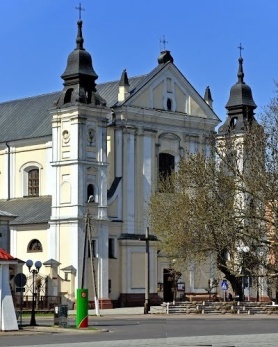 7 marca 2021 r.W CIENIU BazylikiPismo Parafii Trójcy św. w Janowie Podlaskim-do użytku wewnętrznego-PONIEDZIAŁEK – 8 marcaPONIEDZIAŁEK – 8 marca7.00+Walerię w 2 r., Stanisława, Jana, Jadwigę, Marię, Wandę, Eugeniusza, zm z rodz Pawluczuków, Ignacego, Annę, zm z rodz Chomiczów17.00+Zdzisława w 17 r., Radosława, Kazimierę, Tadeusza, Stanisława – of. Krystyna CzarneckaWTOREK – 9 marcaWTOREK – 9 marca7.00 +Franciszka, Romualda, Janinę, zm z rodz Osypiuków, Skrodziuków, Chalimoniuków17.00+Franciszkę, Czesława Kogut, Helenę, Augusta, Adama, Józefa Korlaga, Stanisława Zarębskiego, zm z rodz DawidowskichŚRODA – 10 marcaŚRODA – 10 marca7.00 +Zofię w (r.), Honoratę, Jana, Jadwigę, Mariannę, Janinę – of. Janina Kosińska17.001. W intencji uczestników nowenny do MBNP2. +Zygmunta KorolczukaCZWARTEK – 11 marcaCZWARTEK – 11 marca7.001. +Andrzeja Andrusiuka w 1 r., zmarłych rodziców z obu stron – of. Żona2. +Jadwigę Butkiewicz w 30 dz17.00+Stanisławę w 1 r. – of. dzieciPIĄTEK – 12 marcaPIĄTEK – 12 marca7.00+Adolfa w (r.), Michała, Antoninę, Danutę, Adolfa, Franciszka, Helenę, Aleksandrę, Mikołaja – of. Wacław Tychmanowicz17.00+Eugeniusza, Annę, Jadwigę, zm z rodz Melaniuków, Żuków – of. rodzinaSOBOTA – 13 marcaSOBOTA – 13 marca7.001. W intencji dzieci objętych modlitwą rodziców z Róży Różańcowej2. +Marię Zielińską – of. Mieszkańcy Błonia17.00+Krystynę Butkiewicz, Sylwestra, Mateusza, Józefa, zm z rodz Butkiewiczów, Józefę, Stanisława, Zbigniewa, zm z rodz Malczewskich – of. Rodzina ButkiewiczówNIEDZIELA – 14 marcaNIEDZIELA – 14 marca8.00+Wiktora w (r.), Sabinę Brzezińskich – of. dzieci9.301. +Teofilę, Witolda, Henryka, Józefa, Mariana, Stanisława, Jana, Helenę, Julię, Józefa, zm z rodz Pieńkowskich, Adamiuków, Sokoluków, za dusze w czyśćcu cierpiące – of. rodzina2. Dz – bł z prośbą o Boże bł, zdrowie, potrzebne łaski, opiekę MB dla dzieci i wnuków – of. Babcia3. (poza par.) +Janinę w 1 r., Andrzeja w 3 miesiąc od śmierci, zm z rodz Żuków – of. rodzina11.301. W intencji parafian2. +zm z rodz Demczuków, Demianiuków, Nitychoruków3. +Stanisławę, Antoniego Nieścioruka – of. syn17.00+Mariana Palucha w 5 r., zm z rodz Paluchów, Wojczuków, Mirończuków